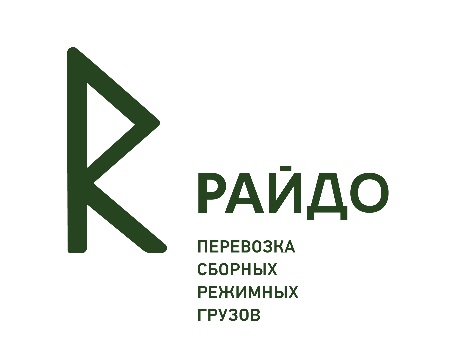 Гра                      График отгрузок сборных грузовМенеджер по направлениюМаршрут следованияТемпер. режимДень погрузки Плановый день разгрузки ВикторияНовосибирск - Иркутск+2/-18, тентпятницаИркутск-след. понедельникУлан-Удэ-след. вторникВикторияНовосибирск – Улан-Удэ+2/-18, тентпятницаИркутск-след. понедельникУлан-Удэ-след. вторникВикторияНовосибирск – Чита+2, тентсредаЧита-след. понедельникВикторияНовосибирск – Чита+2/-18, тентпятницаЧита-след. средаОлесяНовосибирск-Казахстан +2/-18, тентвторникКазахстан-пятницаВикторияНовосибирск- Тюмень, Новосибирск-Екатеринбург, Новосибирск-Челябинск,Новосибирск-Уфа+2/-18, тентпятницаТюмень-понедельник,Екатеринбург -вторник, Челябинск -среда, Уфа-четвергВикторияМосква - Новосибирск+2/-18, тентчетвергМосква след. вторникОлесяНовосибирск – Тында, Новосибирск-Нерюнгри, Новосибирск-Якутск, Новосибирск-Благовещенск+2/-18, тентчетвергТында – след. вторник/ средаОлесяНовосибирск – Тында, Новосибирск-Нерюнгри, Новосибирск-Якутск, Новосибирск-Благовещенск+2/-18, тентчетвергНерюнгри – след. среда/четвергОлесяНовосибирск – Тында, Новосибирск-Нерюнгри, Новосибирск-Якутск, Новосибирск-Благовещенск+2/-18, тентчетвергЯкутск – след. пятница/субботаОлесяНовосибирск – Тында, Новосибирск-Нерюнгри, Новосибирск-Якутск, Новосибирск-Благовещенск+2/-18, тентчетвергБлаговещенск- следующая среда/четвергМарияНовосибирск –Биробиджан, Новосибирск-Хабаровск, Новосибирск-Уссурийск, Новосибирск-Артем, Новосибирск-Владивосток, Южно-Сахалинск+2/-18, тентсредаНовобурейский, Биробиджан, Хабаровск – след. среда/четвергКомсомольск-на-Амуре, Уссурийск, Артем, Владивосток – след. пятница,Южно-Сахалинск-согласно погодных условий